7 Termos e CondiçõesA A5 assegura ao proprietário consumidor deste aparelho a garantia de 6 meses contra defeitos de fabricação, sendo que os primeiros 90 dias referem-se ao prazo mínimo estabelecido por lei e os 90 dias subsequentes como garantia adicional.A garantia de 6 meses é contada a partir da data da compra.Esta garantia perderá a sua validade se:O defeito apresentado for ocasionado por uso indevido, em desacordo com o Manual, ou se ocasionado por fatores externos, como quedas, pancadas, defeitos na rede elétrica e raios.O produto for ligado à fonte de energia diferente daquela recomendada na caixa.O defeito for decorrente do uso do produto em situações não domésticas ou em desacordo com o uso recomendado. A fabricante não efetuará troca caso haja condições de sanar os defeitos do produto reclamado em garantia.A garantia não cobre a limpeza do aparelho. O produto deverá ser entregue para conserto ao posto da rede autorizada em boas condições de limpeza.A garantia não abrange peças e acessórios sujeitos a quebra, como fabricados em material plástico ou vidro.Esta garantia não cobre danos sofridos pelo produto durante o transporte de terceiros contratado pelo reclamante da garantia.Se o aparelho apresentar problemas de funcionamento, o consumidor deverá levar o produto até o Posto Autorizado mais próximo: IMPORTADORA FIVE LTDACNPJ: 33.666.474/0001-26INSC. ESTADUAL: 90.814.860-66ROD. PR 481  KM 02 + 300MTS, NUMERO 1226, SALA 02          BAIRRO RUDE JOSE SPANHOL AMPÉRE, PARANA, BRASILCEP: 85.640-000FONE.: 46 3547 1532Especificações técnicas50-60Hz, 127 Volts 1000 WattsEste aparelho destina-se exclusivamente ao uso domésticoMANUAL DE USUÁRIO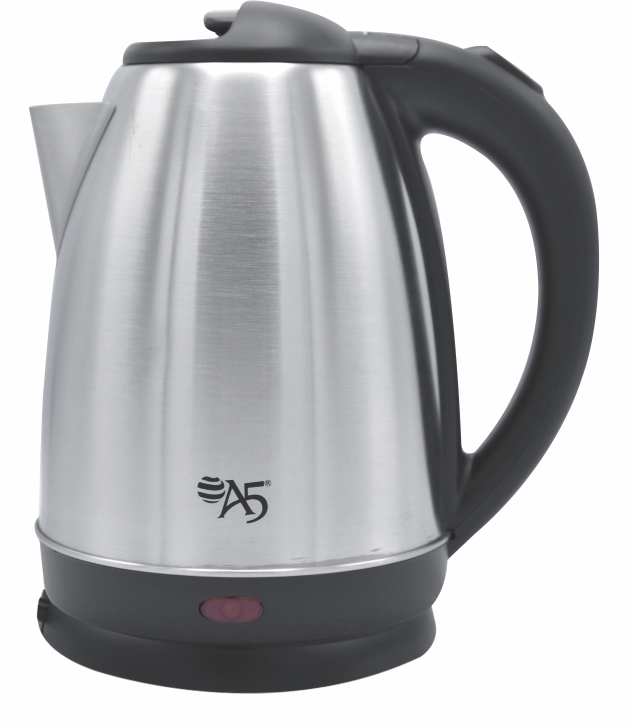 Modelo No.: A5-18AObrigado por adquirir a Chaleira Elétrica A5, Modelo A5-18A, um produto de alta tecnologia, seguro e eficiente. É muito importante ler atentamente este manual de instruções, as informações contidas ajudarão você aproveitar melhor todas as funções do produto e utilizá-lo de forma segura. Guarde este manual para consultas futuras1 Instruções Importantes de SegurançaOs invólucros plásticos e outros materiais da embalagem do produto deverão ficar longe do alcance de crianças e animais para evitar risco de sufocamento ao brincar ou manusear tais resíduos.Verifique se a tensão (voltagem) do produto é compatível com a tomada a ser utilizada.Nunca ligue sua chaleira elétrica sem água ou com a tampa aberta, pois poderá danificar o produto ou gerar risco de acidentes.Este produto foi desenvolvido para ser utilizado somente com água, nunca utilize outros líquidos como leite, café etc.Este produto não se destina à utilização por pessoas (inclusive crianças) com capacidades físicas, sensoriais ou mentais reduzidas, ou por pessoas com falta de experiência e conhecimento, a menos que tenham recebido instruções referentes à utilização do produto ou estejam sob a supervisão de uma pessoa responsável pela sua segurança.Recomenda-se que as crianças sejam vigiadas para assegurar que elas não estejam brincando com o produto.Evite acidentes, coloque o produto em um local fora do alcance de crianças, pois o mesmo pode conter água quente. Certifique-se de que o cordão elétrico nunca fique ao alcance de crianças, pois elas podem puxar e derrubar o produto com água quente, causando queimadura.Se o cordão elétrico está danificado, ele deve ser substituído pelo fabricante ou agente autorizado, a fim de evitar riscos.Se o produto apresentar marcas de queda ou apresentar qualquer tipo de dano no cordão elétrico, no plugue ou em outros componentes, o mesmo não deverá ser utilizado. Se o produto apresentar qualquer defeito, a manutenção deverá ser feita em uma assistência técnica autorizada A5.O cabo de alimentação deverá estar livre, sem nada o tencionando ou esticando.Nunca deixe o cordão elétrico em um local onde uma pessoa possa nele tropeçar.Não ligue o produto em tomadas ou extensões sobrecarregadas, a sobrecarga pode danificar os componentes e provocar sérios acidentes.Mantenha o aparelho e o cordão elétrico longe de superfícies quentes, luz do sol, de umidade e de superfícies cortantes ou similares.Não deixe o produto funcionando sem supervisão. Não utilize o aparelho sobre superfícies empoçadas de líquidos para evitar acidentes, mantenha seu aparelho distante de superfícies quentes, fornos, fogões, brasas ou fogo.Sugerimos que você esteja calçado e sobre um piso seco quando utilizar produtos elétricos. Não deixe o produto funcionando sem supervisão. Não utilize acessórios que não sejam originais do aparelho. O uso de acessórios que não sejam originais pode prejudicar o funcionamento, causar danos ao usuário e ao produto. Sempre remover o cabo de alimentação da tomada, puxando pelo plugue, durante a limpeza e manutenção do produto. Nunca toque no plugue com a mão molhada. Para proteção contra choque elétrico e outros acidentes, não imerja a base, o plugue ou o cabo de alimentação na água ou outro líquido. Não toque no cabo de alimentação com as mãos molhadas.  Este aparelho destina-se exclusivamente ao uso doméstico2 Instruções de Utilização[1] Coloque a base do produto em uma superfície plana, firme e seca.[2] Conecte o plugue na tomada (neste momento, ainda não coloque a jarra sobre a base).[3] Coloque água na jarra, observando que fique entre o nível mínimo e máximo, feche a tampa.[4] Encaixe a jarra na base, um LED irá acender.[5] Pressione o botão liga/desliga.[6] Quando a água ferver a chaleira desligará automaticamente.[7] Sirva sem abrir a tampa.3 Conservação e LimpezaAntes de iniciar a limpeza, certifique-se que o produto esteja frio e desligado da tomada.Não mergulhe a chaleira elétrica nem a base na água.Para limpar o exterior do produto utilize apenas pano úmido, nunca use material feito de náilon ou abrasivos.Limpe o interior do produto regularmente com uma escova macia e enxágue bem.Não use palha de aço, produtos abrasivos, saponáceos, álcool ou qualquer tipo de solvente, pois podem danificar o aparelho.Antes de guardar o produto seque-o com um pano.Guarde o produto em um local seco e fora do alcance de crianças e animais domésticos.4 Componentes do Produto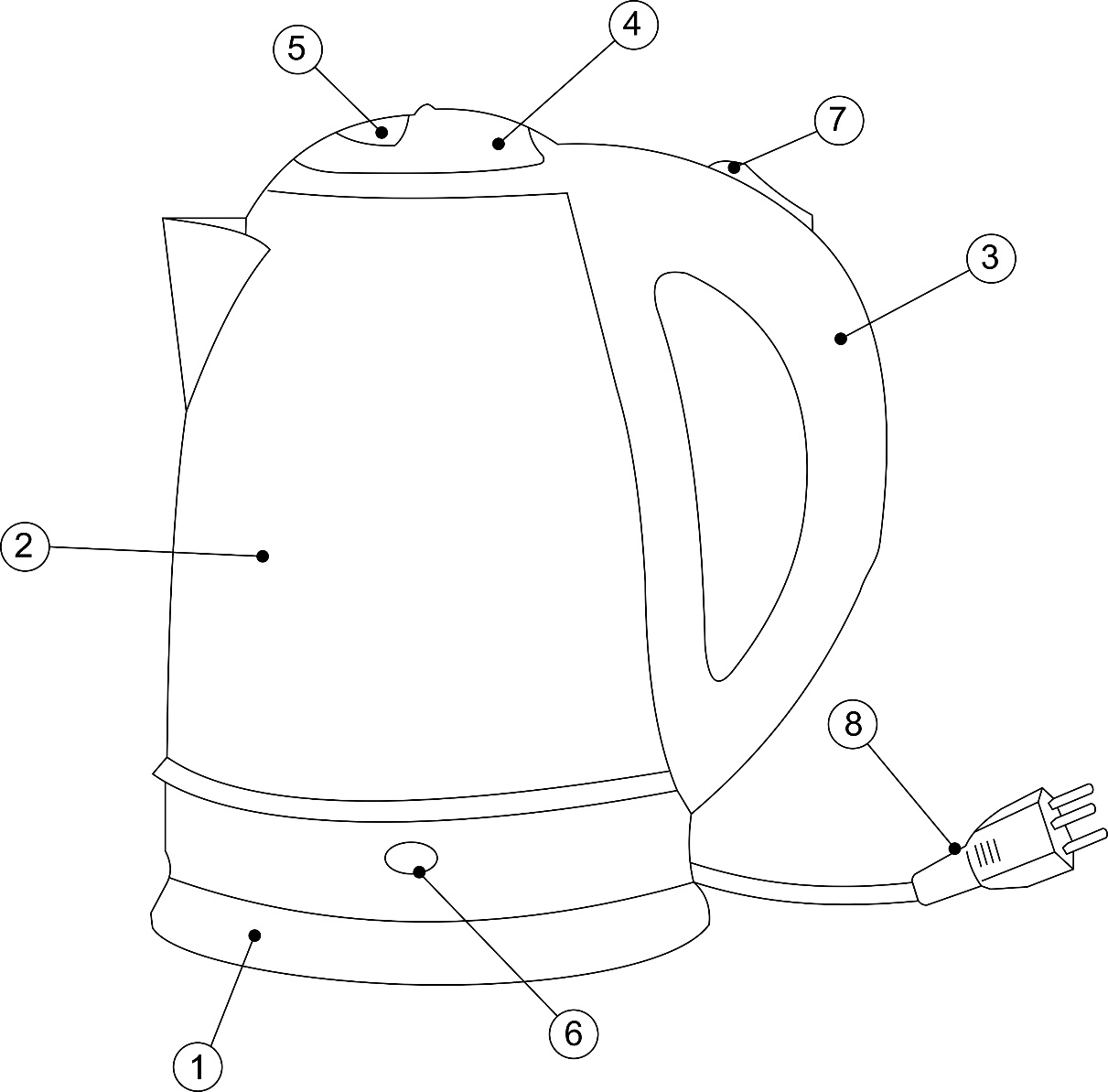 5 Funções do ProdutoBase com porta caboEnrole o cabo na parte inferior da base para facilitar a armazenagem.Botão de abertura da tampaO botão de abertura da tampa está localizado na parte superior da tampa, isso evita o contato com as partes quentes do produto na hora de abrir. Para abrir a tampa basta pressionar esse botão.Função ferverPara ferver a água basta apertar o botão liga/desliga, a sua chaleira irá iniciar o processo de aquecimento da água até a fervura, quando atingir a temperatura máxima a chaleira se desligará automaticamente.A superfície do elemento de aquecimento está sujeita a calor residual após o uso.6 Características e BenefíciosBase com porta caboReservatório de águaAlçaTampaBotão de abertura da tampaLED indicadorBotão liga/desligaCabo elétrico com plugue     CaracterísticasBenefícios1.8 litrosTamanho perfeito para a famíliaPotenteMaior rapidez na ebuliçãoBoa duraçãoBoa vida útil e durabilidadeAquecimento eficienteQualidade estável e confiávelLuz indicadoraMais seguro